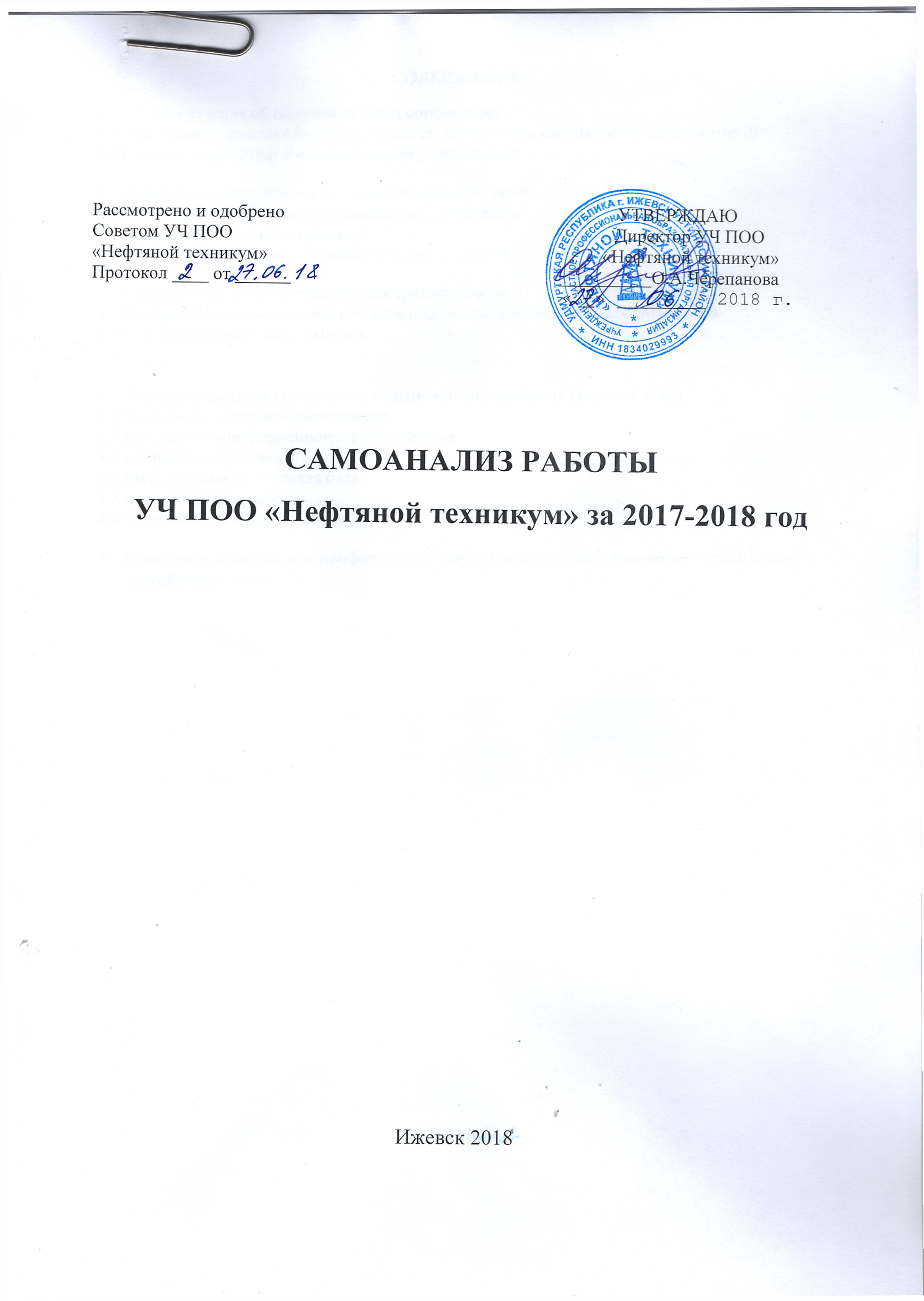 САМОАНАЛИЗ РАБОТЫУЧ ПОО «Нефтяной техникум» за 2017-2018 годИжевск 2018СОДЕРЖАНИЕОбщие сведения об образовательной организацииНормативно-правовая база подготовки по программам специалистов среднего звенаСистема управления образовательным учреждениемСодержание подготовки специалистов среднего звенаСтруктура и содержание образовательных программОрганизация учебного процессаОрганизация учебной и производственной практикКачество подготовки специалистов среднего звенаВнутренняя система оценки качества подготовки специалистов среднего звенаВостребованность выпускниковУсловия реализации программы подготовки специалистов среднего звенаУчебно-методическое обеспечениеБиблиотечно-информационное обеспечениеКадровое обеспечениеМатериально-техническая базаВоспитательная работаСпортивно - массовая работаПоказатели деятельности профессиональной образовательной организации, подлежащие самообследованию1. Общие сведения об образовательной организацииНормативно-правовая база подготовки по программам специалистов среднего звенаУчреждение частное профессиональная образовательная организация «Нефтяной техникум» организовано 25.06.2003г. на основании решения учредителяУчредитель: физическое лицоУчреждение осуществляет образовательную деятельность в соответствии с Уставом, утвержденным учредителем техникума от 31.08.2016г.Лицензия на осуществление образовательной деятельности выдана Министерством образования и науки Удмуртской республики 16 февраля 2017 г, серия 18Л01№	0001783Регистрационный номер 1801. Срок действия лицензии бессрочно.Свидетельство о государственной аккредитации выдано Министерством образования и науки Удмуртской республики 08 июня 2018 г. серия 18А01 № 0000089.	Регистрационный номер 847. Срок действия свидетельства до 08 июня 2024 г.Место нахождения: Юридический адрес: Российская Федерация, Удмуртская Республика, 426073, город Ижевск, улица Молодежная, дом 95-25.Фактический адрес: Российская Федерация, Удмуртская Республика, 426068, город Ижевск, улица Сабурова, дом 23.Техникум осуществляет образовательную деятельность по заочной форме обучения. Уровень образования, необходимый для приема на обучение - основное общее образование и среднее общее образование.Обучение осуществляется по следующим специальностям:Система управления образовательным учреждениемНепосредственное управление осуществляет Директор, который является единоличным исполнительным органом. Директор назначается и освобождается от должности Учредителем. Учредитель осуществляет следующие полномочия в отношении учреждения:- определение приоритетных направлений деятельности Учреждения, принципы формирования и использования его имущества, а также принятие решения  об участии в ассоциациях и других организациях;- внесение изменений в Устав, дополнений к нему, утверждение его в новой редакции;- определение состава Совета учреждения;- назначение директора и досрочное прекращение его полномочий;-формирование ревизионной комиссии и досрочное прекращение ее полномочий;- создание филиалов и открытие представительств;- принятие решений о реорганизации и ликвидации Учреждения, назначение ликвидационной комиссии и обеспечение контроля за ее деятельностью;-   утверждение годового отчёта и годового бухгалтерского баланса;- назначение  аудиторских проверок, утверждение аудитора и определение размера  оплаты его услуг.Директор Учреждения в соответствии с законодательством Российской Федерации:- несет персональную ответственность за финансово-хозяйственную деятельность Учреждения, отчетность перед административными органами и Учредителем;представляет интересы Учреждения и действует от его имени без доверенности;распоряжается в установленном порядке имуществом Учреждения;заключает договоры (в том числе трудовые договоры (контракты), выдает доверенности;открывает расчетный и другие счета в учреждениях банка и иных кредитных учреждениях с согласия Учредителя.в пределах своей компетенции издает приказы и распоряжения, дает указания, обязательные для всех работников и студентов; осуществляет подбор, прием на работу и расстановку кадров, несет ответственность за уровень их квалификации; прием и увольнение главного бухгалтера и заместителей осуществляется по согласованию с Учредителем.  утверждает структуру и штатное расписание, должностные обязанности по согласованию с Учредителем.- несет персональную ответственность за организацию и осуществление мероприятий по охране труда и гражданской обороне; обеспечивает учет и сохранность архивных документов, в том числе документов по личному составу.Директор учреждения назначает своих заместителей, самостоятельно определяет их компетенцию. Заместители директора учреждения действуют от имени учреждения, представляют его в государственных органах, в других организациях, совершают сделки и иные юридические действия в пределах полномочий, предусмотренных доверенностями, выдаваемыми директором учреждения.Трудовой коллектив учреждения составляют все граждане, участвующие своим трудом в его деятельности на основе трудового договора (контракта).Высшим органом самоуправления является Совет Учреждения, который возглавляет директор в качестве председателя. Учредитель участвует в Совете Учреждения.Срок полномочий Совета Учреждения -  3 года. Досрочные перевыборы Совета Учреждения проводятся по требованию не менее половины его членов, а также в других случаях предусмотренных Уставом Учреждения.В состав Совета Учреждения входят представители инженерно-педагогичского и административно-управленского персонала.	Совет Учреждения:координирует в Учреждении деятельность общественных (в том числе молодежных) организаций (объединений), не запрещенных законом.  согласовывает режим работы Учреждения;  выходит с предложением о представлении работников Учреждения к правительственным наградам и Почетным званиям, материальному поощрению,-	выходит с предложением о внесении дополнений и изменений в Устав Учреждения; Решение Совета правомочно при участии в нем не менее 2/3 его состава. Свою работу Совет проводит на основе Положения о Совете Учреждения, утвержденного директором и согласованного с Учредителем.Заседания Совета Учреждения созываются по мере необходимости, но не реже одного раза в квартал.Решения Совета Учреждения принимаются открытым голосованием и являются правомочными при участии на его заседаниях не менее двух третей его состава, и, если за них проголосовало большинство присутствовавших.Для обеспечения коллегиальности в решении вопросов воспитательной и учебно-методической работы, физического воспитания студентов создается Педагогический совет, состав и деятельность которого определяются положением, утверждаемым приказом директора Учреждения.Председателем Педагогического совета является директор Учреждения. К компетенции Педагогического совета относятся:Вопросы анализа, оценки и планирования:- объема и качества знаний, умений и навыков студентов;- теоретического и производственного обучения, производственной практики,               воспитательной и методической работы;- инспектирования и внутриучрежденческого контроля образовательного процесса;
- содержания и качества дополнительных образовательных услуг, в том числе платных;
- образовательных программ и учебных планов, а также изменений и дополнений к ним.Вопросы разработки, апробации, экспертизы и применения педагогическими работниками:новых педагогических и воспитательных технологий;методик и средств профессионального отбора и ориентации;новых форм и методических материалов, пособий, средств обучения и контроля;- новых форм и методов теоретического и производственного обучения, производственной практики студентов.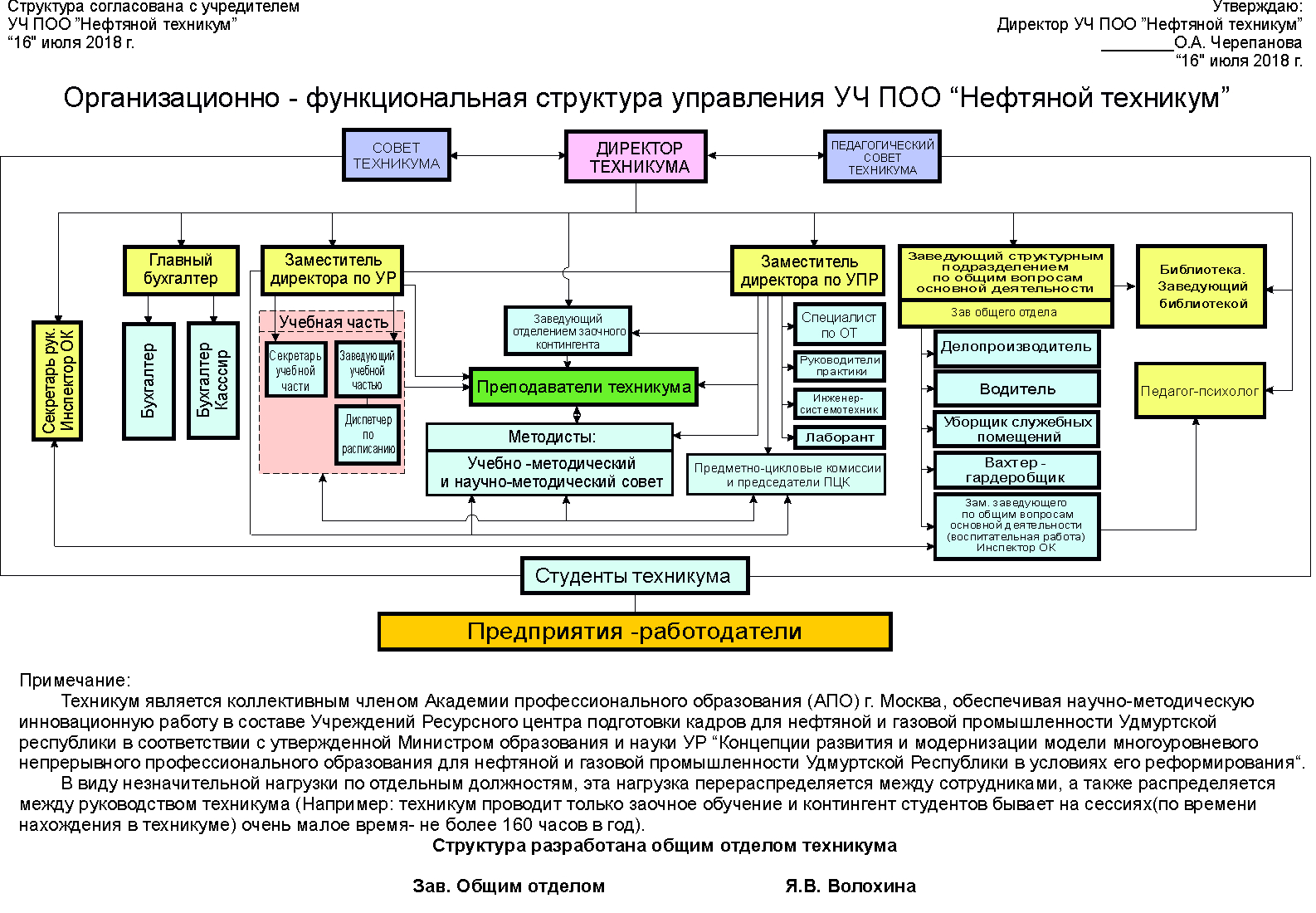 Содержание подготовки специалистов среднего звенаСтруктура и содержание образовательных программПрограммы подготовки специалистов среднего звена разработаны для каждой специальности в соответствии и с учетом требований ФГОС среднего общего образования, ФГОС СПО, запросов работодателей, направлены на формирование общих компетенций и освоение видов деятельности по специальностям в соответствии с ФГОС и присваиваемой квалификацией.Содержание, организация и оценка качества подготовки обучающихся и выпускников по специальностям регламентирована программой подготовки специалистов среднего звена по специальности, которая включает учебный план, календарный учебный график, рабочие программы дисциплин, профессиональных модулей, практик, программу государственной итоговой аттестации, оценочные материалы для текущего контроля, промежуточной аттестации, методические материалы.Рабочие программы дисциплин рассмотрены на заседаниях цикловых комиссий и утверждены директором техникума. Рабочие программы профессиональных модулей согласованы с работодателем. Календарно-тематические планы по всем учебным дисциплинам, междисциплинарным курсам составлены на основании рабочих учебных программ.ППССЗ предусматривает изучение следующих учебных циклов:общего гуманитарного и социально-экономического;математического и общего естественнонаучного;профессионльного; и разделов:учебная практика;производственная практика (по профилю специальности);производственная практика (преддипломная);промежуточная аттестация;государственная итоговая аттестация.Для получения обучающимися среднего общего образования в состав учебного плана входят общеобразовательные учебные дисциплины, содержание которых реализуется с учетом профиля. Общеобразовательная подготовка реализуется в объеме 2106 часов.       Учебный план определяет перечень, трудоемкость, последовательность и распределение по периодам обучения учебных предметов, курсов, дисциплин (модулей), практики, иных видов учебной деятельности, формы промежуточной аттестации обучающихся.Установлено 100% наличие обязательных дисциплин обязательной части учебных циклов, профессиональных модулей, междисциплинарных курсов в учебном плане.Вариативная часть направлена на углубление подготовки, определяемой содержанием обязательной части и получения дополнительных компетенций, умений и знаний, необходимых для обеспечения конкурентоспособности выпускника в соответствии с запросами регионального рынка труда и возможностями продолжения образования. Дисциплины, междисциплинарные курсы и профессиональные модули вариативной части определены образовательным учреждением и согласованы с работодателями.Организация учебного процессаНормативные сроки обучения определены ФГОС СПО, учебными планами по специальностям, локальными нормативными актами.Начало учебных занятий 1 сентября и заканчивается учебный год в соответствии с организацией учебного процесса, разрабатываемой для каждой группы с учетом продолжительности недель теоретического обучения, промежуточной аттестации, учебной, производственной (по профилю специальности), преддипломной практик, каникул и сроков проведения государственной итоговой аттестации.Учебным заведением принята шестидневная рабочая неделя. Занятия сгруппированыпарами. Продолжительность одного занятия 45 минут.Максимальный объем учебной нагрузки обучающегося составляет 54 академических часа в неделю, включая все виды аудиторной и внеаудиторной учебной нагрузки.Максимальный объем аудиторной учебной нагрузки в очной форме обучения составляет 36 академических часов в неделю.Максимальный объем аудиторной учебной нагрузки в год в заочной форме обучения составляет не менее160 академических часов.Общая продолжительность каникул в учебном году должна составлять 8 - 11 недель, в том числе не менее 2-х недель в зимний период.Консультации для обучающихся предусмотрены из расчета 4 часа на одного обучающегося на каждый учебный год. Формы проведения консультаций (групповые, индивидуальные, письменные, устные) определяются образовательной организацией.Расписание занятий студентов первого курса на базе основного общего образования составляется на весь семестр и утверждается директором техникума.Расписание занятий студентов других курсов составляется на неделю с учетом графика учебного процесса и утверждается директором техникума. Экзамены проводятся в сроки, установленные организацией учебного процесса.Организация учебной и производственной практикС целью обеспечения единых подходов к организации и проведению учебной и производственной практики для обучающихся разработано Положение о практике обучающихся, осваивающих программы подготовки специалистов среднего звена.Положением установлено, что видами практики студентов являются:учебная практика;производственная практика.Практика имеет целью комплексное освоение обучающимся всех видов профессиональной деятельности по специальности, формирование общих и профессиональных компетенций, а также приобретение необходимых умений и опыта практической работы.Учебная практика направлена на формирование у обучающихся практических профессиональных умений, приобретение первоначального практического опыта, реализуется в рамках модулей ППССЗ по основным видам профессиональной деятельности для последующего освоения ими общих и профессиональных компетенций по избранной специальности.Производственная практика включает в себя следующие этапы:практика по профилю специальности;преддипломная практика.Производственная практика проходит на предприятиях партнеров и направлена на формирование у обучающихся общих и профессиональных компетенций, приобретениепрактического опыта и реализуются в рамках модулей ППССЗ по каждому из видов профессиональной деятельности, предусмотренных ФГОС.Преддипломная практика направлена на углубление обучающимся первоначального профессионального опыта, развитие общих и профессиональных компетенций, проверку его готовности к самостоятельности трудовой деятельности, а также на подготовку к выполнению выпускной квалификационной работы (дипломного проекта) в организациях различных организационно-правовых форм деятельности.Содержание практики определяется требованиями к результатам обучения по каждому из профессиональных модулей,	рабочими программами практик, разрабатываемымипреподавателями техникума и согласованными с работодателями.Распределение объема времени, определенного на практику, в разрезе профессиональных модулей по специальности соответствует ФГОС. Основная форма реализации программы практики - концентрированно.Руководителями производственной практики назначаются преподаватели профессионального цикла и специалисты организаций, которые контролируют выполнение программы производственной практики, условия проведения, соблюдения требований охраны труда и безопасности жизнедеятельности, пожарной безопасности.Материально-техническая база техникума для проведения учебной практики включает в себя учебные кабинеты и лаборатории.Отчетной документацией на учебную и производственную практику является дневник.Критерии оценки профессиональных компетенций производственной практики позволяют объективно оценивать практический опыт по специальности на всех этапах практического обучения. Показатели заполняются руководителями практики от предприятия (работодателем) и анализируется руководителем практики от техникума. Это позволяет своевременно производить корректировку профессионального обучения.Результаты практического обучения отражаются в аттестационных ведомостях и в  зачетной книжке обучающихся.Основные базы практик в разрезе специальностей:Качество подготовки специалистов среднего звенаВнутренняя система оценки качества подготовки специалистов среднего звенаОценка качества освоения ППССЗ включает текущий контроль успеваемости, промежуточную и государственную итоговую аттестации обучающихся.Конкретные формы и процедуры текущего контроля успеваемости, промежуточной аттестации по каждой дисциплине и профессиональному модулю разрабатываются образовательной организацией самостоятельно и доводятся до сведения обучающихся в течение первых двух месяцев от начала обучения.Для аттестации обучающихся на соответствие их персональных достижений поэтапным требованиям соответствующей ППССЗ создаются фонды оценочных средств, позволяющие оценить умения, знания, практический опыт и освоенные компетенции.Текущий контроль знаний оценивает результаты учебной деятельности в течение семестра по дисциплинам, профессиональным модулям.Промежуточная аттестация оценивает результаты учебной деятельности студентов за семестр, учебный год и обеспечивает оперативное управление учебной деятельностью студента, ее корректировку. Для промежуточной аттестации обучающихся по профессиональным модулям кроме преподавателей модуля в качестве внешних экспертов привлекаются преподаватели смежных дисциплин (курсов), а в качестве внештатных экспертов - работодатели.Данный контроль осуществляют заведующие отделениями, заместителем заведующей очным отделением, преподавателями, кураторами учебных групп, председателями цикловых комиссий. Результаты промежуточной аттестации по дисциплинам, профессиональным модулям проставляются в журналах учебных занятий, ведомостях, зачетных книжках, личных карточках студентов.Промежуточная аттестация студентов проводится в сроки установленные графиком учебного процесса. Конкретные формы и процедуры текущего контроля знаний, промежуточной аттестации по каждой дисциплине и профессиональному модулю доводится до сведения студентов в течение первых двух месяцев от начала обучения.Результаты успеваемости студентов заочного отделения по итогам сессииЗа  2017-2018 учебный годДанные таблицы показывают, что наибольшее количество студентов по заочной форме обучаются на специальности «Разработка и эксплуатация нефтяных и газовых месторождений » - 237 человек, что составляет 50,5% от числа обучающихся на отделении. Самыми успешными по итогам сессии 2017-2018 учебного года явились студенты специальности «Экономика и бухгалтерский учет (по отраслям)», где абсолютная успеваемость составила - 100% . Самая высокая качественная успеваемость составила 78,7% на специальности «Разработка и эксплуатация нефтяных и газовых месторождений». Учебный процесс на заочном отделении осуществлялся в соответствии с ФГОС СПО в части требований к результатам освоения основной профессиональной образовательной программы. Были составлены и утверждены директором техникума графики учебного процесса на учебный год, выполнения и сдачи домашних контрольных и курсовых работ, расписание учебных занятий и консультаций. Оформлены информационные стенды по заочному отделению.Со студентами 1 курса проведено занятие по организации учебного процесса, самостоятельной работы и выполнению домашних контрольных работ; даны методические рекомендации по работе с учебной литературой, по составлению конспектов, распределению учебного времени, ознакомлены со льготами для студентов-заочников. Со студентами выпускных групп проведено организационное собрание по выполнению и защите выпускной квалификационной работы. Приказом директора закреплены за каждым студентом темы выпускной квалификационной работы и назначены руководители.В течение учебного года проведена корректировка локальных документов.Государственная итоговая аттестация проводится в форме защиты выпускной квалификационной работы. Целью проведения государственной итоговой аттестации является установление соответствия уровня и качества подготовки выпускников ФГОС СПО по специальности. Для проведения государственной итоговой аттестации были созданы государственные экзаменационные комиссии по специальностям, работа которых осуществлялась в соответствии с нормативными документами и локальными актами. Работу комиссии возглавляли председатели Государственных экзаменационных комиссий, утвержденные приказом Министерства образования и науки Удмуртской Республики. Государственная итоговая аттестация проходила с 18.06.2018 - 30.06.2018 г. Вид выпускной квалификационной работы - дипломный проект, по специальности «Экономика и бухгалтерский учет (по отраслям)» - дипломная работа. Сроки проведения государственной итоговой аттестации определяется действующими учебными планами по специальности, и устанавливаются в соответствии с организацией учебного процесса в техникуме. Расписание проведения государственной итоговой аттестации доводится до сведения студентов не позднее, чем за 2 недели до начала работы государственных экзаменационных комиссий.Программа государственной итоговой аттестации рассматривается на педагогическом совете техникума, согласовывается с председателем государственной экзаменационной комиссии и утверждается директором техникума.В декабре текущего года (за 6 месяцев до государственной итоговой аттестации) учебной частью доводится до сведения выпускников:программа государственной итоговой аттестации;требования к выпускной квалификационной работе.К государственной итоговой аттестации допускаются студенты, не имеющие академические задолженности и в полном объеме выполнившие учебный план по осваиваемой образовательной программе среднего профессионального образования. Защита ВКР проводится на открытых заседаниях ГЭК с присутствием не менее двух третей ее состава. Место работы комиссии определяется расписанием государственной итоговой аттестации, утвержденным директором техникума.Результаты защиты ВКР определяются оценками и объявляются в тот же день после оформления протокола заседания ГЭК.Лицам, не проходившим государственную итоговую аттестацию по уважительной причине, предоставляется возможность пройти без отчисления из образовательной организации в дополнительные сроки в течение четырех месяцев со дня подачи заявления выпускником.Выпускники не прошедшие ГИА или получившие неудовлетворительные результаты, проходят ГИА не ранее чем через шесть месяцев после ее прохождения впервые. Для прохождения ГИА лицо, не прошедшее ее по неуважительной причине или получившее на ней неудовлетворительную оценку, восстанавливается в техникуме на период времени, отведенный организацией учебного процесса для прохождения ГИА.К государственной итоговой аттестации было допущено 106 человек.                  Результаты государственной итоговой аттестации за 2017-2018 учебный годДанные таблицы показывают, что абсолютная успеваемость по итогам ГИА по всем специальностям составила 100%, всего 106 человек прошли государственную итоговую аттестацию, из них на «4» и «5» защитили выпускные квалификационные работы 78 человек, что составило 79% качественной успеваемости.Дипломы с отличием получили 9 человек, что составило 8,4% от числа выпускников. Стопроцентную качественную успеваемость показали студенты специальности «Сооружение и эксплуатация газонефтепроводов и газонефтехранилищ» и «Техническое обслуживание и ремонт автотранспорта».Средний балл защиты составил 4,2 балла. В целом председатели государственных экзаменационных комиссий отмечают, что тематика выпускных работ соответствует стандарту специальности. Представленные к защите выпускные работы выполнены студентами выпускниками на достаточном практическом уровне и в достаточной степени отвечают требованиям, предъявляемым к выпускным квалификационным работам.В ходе защиты выпускных квалификационных работ показан достаточный уровень знаний и навыков. Успешно защитившим выпускные работы студентам рекомендовано продолжить образование в высших учебных заведениях по профилю образования.Выводы:Работа	ГЭК организована в соответствии с Программой государственной итоговой аттестации по специальности, расписанием государственной итоговой аттестации.В процессе работы ГЭК выдержаны процедура защиты, соблюдены установленные критерии оценки защиты выпускной квалификационной работы.Подготовка студентов по специальности отвечает требованиям ФГОС.Результаты практикСооружение и эксплуатация газонефтепроводов и газонефтехранилищРазработка и эксплуатация нефтяных и газовых месторожденийБурение нефтяных и газовых скважинТехническое обслуживание и ремонт автомобильного транспортаЭкономика и бухгалтерский учет (по отраслям)Качество подготовки специалистов очного отделения, обучающихся по ФГОС СПО по результатам учебной и производственной практики в целом по техникуму составило – 75,3 %.Востребованность выпускниковИнформация о трудоустройстве выпускников 2018 года выпускаУсловия реализации программы подготовки специалистов среднего звенаУчебно-методическое обеспечениеВ техникуме ведется целенаправленная систематическая методическая работа по обеспечению эффективного функционирования учебного заведения. В техникуме сложилась система повышения профессиональной и педагогической квалификации преподавателей, включающая не только повышение квалификации через курсы, но и работу с преподавателями на методических совещаниях. С педагогами организовываются семинары-практикумы по организации учебно-воспитательного процесса, составлению рабочих программ, календарно-тематических планов, ведению документации.В методическом кабинете разработаны методические консультации, документация.Методическая работа организуется в рамках цикловых комиссий и направлена на последовательное создание методики преподавания конкретной учебной дисциплины, оснащение учебного процесса необходимым комплексом дидактических материалов и наглядных пособий.Наибольшую пользу приносит комплексная методическая работа: все преподаватели цикловых комиссий ведут работу над разработкой учебно-методической документации по реализации ФГОС, учебно - методического обеспечения дисциплин, содержания и форм непрерывного контроля знаний обучающихся. Создаются методические указания к лабораторным и практическим работам и методические рекомендации по выполнению самостоятельных работ в соответствии с требованиями ФГОС. Особое внимание уделяется формам и содержанию контроля знаний обучающихся, развитию навыков самостоятельной работы обучающихся.Методическая служба техникума в целях повышения качества образования выстраивает систему повышения квалификации преподавателей, основываясь на принципах наиболее полного охвата педагогического коллектива и дифференцированного подхода при выборе форм и направлений повышения квалификации. Ежегодно преподавателями техникума создаются методические разработоки.Учебно-методические материалы, разработанные преподавателями заотчетный периодБиблиотечно-информационное обеспечениеБиблиотека является одним из структурных подразделений техникума, обеспечивающим литературой и информацией учебно-воспитательный процесс, а так же центром распространения знаний по всем образовательным программам, реализуемым учебным заведением.Основные задачи работы библиотеки техникума:обеспечение учебно-воспитательного процесса учебной, справочной и художественной литературой, периодическими изданиями и другими информационными изданиями;удовлетворение разнообразных потребностей личности в книге и информации в целях культурного и нравственного развития, потребности в самообразовании преподавателей и студентов;совершенствование традиционных и освоение новых технологий.Основные функции библиотеки техникума:образовательная;информационная;воспитательная.Библиотека техникума работает по следующим направлениям:гражданско-патриотическое воспитание;нравственно-эстетическое воспитание;воспитание ЗОЖ.Формирование фонда осуществляется в соответствии с профилем техникума и информационными потребностями читателей на основе изучения учебных планов и программ (ФГОС среднего общего образования и ФГОС СПО).Фонд библиотеки - универсальный, представлен учебной, художественной и справочной литературой, расставляется по таблицам ББК.                                 Сведения о книжном фонде за период с 2017 по 2018 годКнижный фонд библиотеки на 01.01.2018 составляет 7062 экземпляров:- общественно-политическая -1131экз.-художественная литература – 3экз.-естественно-научная – 490 экз.-техническая литература- 5163 экз.-искусство, спорт – 96 экз.-прочие – 179 экз.- электронные ресурсы – 861 экз.Всего пользователей библиотеки: 550 человек, из них 15 - преподаватели и сотрудники. Библиотека выписывает периодические издания газеты:«Удмуртская правда»;«Советская Россия»;«Завтра»Журналы:«Профессиональное образование. Столица»;«Нефть.Газ.Новации»;«Coiled tubing»Справочно-библиографический аппарат библиотеки:алфавитный каталог;систематический каталог;электронный католог.Справочно-библиографическое и информационное обслуживание:выполнение тематических, адресных и уточняющих справок;информационное обеспечение преподавателей и студентов;доступ к электронным учебникам;доступ к Интернет-ресурсам;организация информационных и тематических выставок и стендов.Библиотека оснащена компьютерами (2 для читателей с доступом в Интернет).Реализация образовательных программ обеспечивается доступом обучающихся ЭБС «ZNANIUM.COM».Образовательная организация предоставляет обучающимся возможность оперативного обмена информацией с российскими образовательными организациями, иными организациями и доступ к современным профессиональным базам данных и информационным ресурсам сети Интернет, к обучающим материалам в локальной сети.Электронные образовательные ресурсы, к которым обеспечивается доступ обучающихся:Компьютерные классы имеют выход в локальную и глобальную сеть Интернет,  данные возможности используются в ходе занятий и во время самостоятельной подготовки обучающиеся.В процессе обучения студенты работают с наиболее распространенными операционными системами Microsoft Windows 7, изучают пакет программ Microsoft Office, 1С:Бухгалтерия,  CorelDraw и другие.Деятельность информационного центра направлена на достижение следующих задач: создание условий (технологических, информационных, организационных) для инновационного развития и совершенствования компьютерной техники; эффективное информационное взаимодействие (сайт, электронная почта) с участниками образовательного процесса и обществом;мотивация участников образовательного процесса на эффективное и безопасное применение и использование компьютерной техники.Для эффективной организации учебного процесса в 3 аудиториях была установлена мультимедийная установка.В учебном заведении насчитывается 1 моноблок, 1 интерактивная доска, 3 ноутбука,  5 принтеров/сканеров,   29 компьютеров, 3 мультивидеопроектора.Кадровое обеспечение            В техникуме по специальности  21.02.02 «Бурение нефтяных и газовых скважин» задействовано 24 преподавателя: 1 штатный, 4 внутренних совместителя и 19 внешних совместителей, их них 11 преподавателей аттестовано на соответствие занимаемой должности, 6 имеют высшую квалификационною категорию и 4 первую.           Реализация ППССЗ по специальности обеспечивается педагогическими кадрами, имеющими высшее образование, соответствующее профилю преподаваемой дисциплины, модуля.Преподаватели получают дополнительное профессиональное образование по программам повышения квалификации, в том числе в форме стажировки.Средний возраст педагогических работников 42 лет.              По специальности  21.01.01. «Разработка и эксплуатация нефтяных и газовых месторождений» задействовано 26 преподавателей: 1 штатный, 4 внутренних совместителя и 21 внешних совместителей, их них 10 преподавателей аттестовано на соответствие занимаемой должности, 4 имеют высшую квалификационною категорию и 8 первую.            Реализация ППССЗ по специальности обеспечивается педагогическими кадрами, имеющими высшее образование, соответствующее профилю преподаваемой дисциплины, модуля.           Преподаватели получают дополнительное профессиональное образование по программам повышения квалификации, в том числе в форме стажировки.Средний возраст педагогических работников 48 лет.             По специальности  21.02.03. «Сооружение и эксплуатация газонефтепроводов и газонефтехранилищ» задействовано 20 преподавателей: 1 штатный, 3 внутренних совместителя и 16 внешних совместителей, их них 11 преподавателей аттестовано на соответствие занимаемой должности, 6 имеют высшую квалификационною категорию и 2 первую.             Реализация ППССЗ по специальности обеспечивается педагогическими кадрами, имеющими высшее образование, соответствующее профилю преподаваемой дисциплины, модуля.            Преподаватели получают дополнительное профессиональное образование по программам повышения квалификации, в том числе в форме стажировки.           Средний возраст педагогических работников 48 лет.               По специальности  23.02.03 «Техническое обслуживание и ремонт автомобильного транспорта» задействовано 17 преподавателей: 1 штатный, 3 внутренних совместителя и 13 внешних совместителей, их них 7 преподавателей аттестовано на соответствие занимаемой должности, 5 имеют высшую квалификационною категорию и 3 первую.             Реализация ППССЗ по специальности обеспечивается педагогическими кадрами, имеющими высшее образование, соответствующее профилю преподаваемой дисциплины, модуля.           Преподаватели получают дополнительное профессиональное образование по программам повышения квалификации, в том числе в форме стажировки.          Средний возраст педагогических работников 51 лет.             По специальности  38.02.01 «Экономика и бухгалтерский учет» (по отраслям) задействовано 13 преподавателей: 1 штатный, 3 внутренних совместителя и 9 внешних совместителей, их них 2 преподавателей аттестовано на соответствие занимаемой должности, 9 имеют высшую квалификационною категорию и 2 первую.            Реализация ППССЗ по специальности обеспечивается педагогическими кадрами, имеющими высшее образование, соответствующее профилю преподаваемой дисциплины, модуля.           Преподаватели получают дополнительное профессиональное образование по программам повышения квалификации, в том числе в форме стажировки.           Средний возраст педагогических работников 50 лет.Реализация ППССЗ по специальности обеспечивается педагогическими кадрами, имеющими высшее образование, соответствующее профилю преподаваемой дисциплины, модуля.Преподаватели получают дополнительное профессиональное образование по программам повышения квалификации, в том числе в форме стажировки.Выявление, изучение, обобщение и использование в практике положительного педагогического опыта, контроль повышения профессионального уровня педагогических работников, обеспечение выполнения единых подходов к организации образовательного процесса в техникуме являются направлениями деятельности цикловых комиссий:В техникуме работает две цикловые комиссии:по циклам общеобразовательных, общегуманитарных, социально-экономических, математических  и естественнонаучных дисциплин;по профессиональном циклу общепрофессиональных дисциплин , профессиональных модулей.Материально-техническая базаБиблиотека:Объекты спорта:Актовый зал:Столовая:Охрана здоровья:    Договор с МСЧ № 5: № 33 от 04.09.2014, № 61/1 от 07.02.2017Реализация образовательных программ обеспечена материально-технической базой, обеспечивающей проведение всех видов лабораторных и практических занятий, дисциплинарной, междисциплинарной и модульной подготовки, учебной практики, предусмотренных учебным планом образовательной организации. Материально-техническая база соответствует действующим санитарным и противопожарным нормам.Воспитательная работаВоспитательная работа в техникуме проводится в соответствии с комплексным планом мероприятий по учебно-воспитательной работе со студентами, одновременно обучающимися в УЧ ПОО «Нефтяной техникум» и АПОУ УР «Топливно-энергетический колледж» на 2017 – 2018 учебный год.Главной целью является формирование и развитие интеллектуальной, культурной, творческой, нравственной личности обучающегося, будущего специалиста, сочетающего в себе профессиональные знания и умения, высокие моральные и патриотические качества, обладающего правовой и коммуникативной культурой, активной гражданской позицией.Реализация ежегодного плана воспитательной работы осуществляется в рамках тесного сотрудничества со Студенческим советом техникума.В учебных группах используются разнообразные формы воспитательной работы:групповые родительские собрания,тематические мероприятия,экскурсии,походы в театр и кинотеатры,индивидуальные беседы.Воспитательная деятельность техникума осуществляется в соответствии с федеральными и республиканскими законами, программами, а также нормативно-правовыми актами локального уровня, перспективными планами, программами и социальными проектами в области воспитательной работы.Организация воспитательной работы в техникуме осуществляется через функционирование структурных подразделений техникума. Координирующим, направляющим органом по воспитательной работе со студентами в техникуме является зам. директора по УВР, также в воспитательном процессе участвуют заместитель директора по учебной работе, педагог – психолог.В техникуме активизирована деятельность органов студенческого самоуправления. Модель студенческого самоуправления техникума представлена Советом студенческого самоуправления техникума в соответствии с Положением о студенческом Совете техникума.Для организации досуговой деятельности техникум располагает определенной материально-технической базой. В техникуме имеется необходимое оборудование и технические средства, способствующие эффективному проведению культурно-массовых мероприятий:акустическая система (2 шт.),радиомикрофоны (2 шт.),микшерный пульт (1 шт.),мультимедийная установка,ноутбук,звуковоспроизводящая аппаратура,стационарный экран,телевизор,музыкальный центр,В целях профилактики вредных привычек, наркомании и ВИЧ-инфекций предусмотрены меры, предполагающие привлечение как потенциальных возможностей педагогического коллектива, так и помощь различных сфер социальной направленности.Совместно с медицинскими работниками, инспектором ОДН ОП № 4, специалистами КЦСОН Устиновского района, городского центра «Подросток», Республиканского методического центра социально-психологической помощи молодежи «Психолог плюс» проводятся мероприятия по профилактике различных асоциальных явлений в студенческой среде, которые включают в себя открытые лекции по профилактике различных асоциальных явлений в студенческой среде, которые включают в себя открытые лекции по профилактике и употреблению спиртных напитков и табакокурению, употреблению наркотических и психотропных препаратов, показ видеофильмов о толерантности и существующих проблемах в студенческой среде.Также совместно со специалистами проводятся различные акции, такие как Информационная стена, с помощью которой студент может узнать больше об инфекционных заболеваниях, проведение мероприятий по сдаче крови и многое другое.Привитие студентам здорового образа жизни осуществляется путем привлечения молодежи к занятию спортом. Студенты техникума ежегодно участвуют в республиканской спартакиаде учебных заведений Удмуртской республики по различным видам: легкая атлетика, мини-футбол, баскетбол, волейбол, настольный теннис, лыжи.А также:Участие в Спартакиаде "Юность России" участие в «Кроссе нации»участие в ОГФСО «Юность России» в рамках XXVI республиканской спартакиады  (соревнования по гиревому спорту)Спортивно-массовая работа	Спортивно-массовая работа организована на основании комплексного плана мероприятий по учебно-воспитательной работе со студентами, одновременно обучающимися в УЧ ПОО «Нефтяной техникум» и АПОУ УР «Топливно-энергетический колледж» на 2017 – 2018 учебный год.Преподаватели, сотрудники и студенты принимают участие в спортивно-массовых, физкультурно-оздоровительных, военно-патриотических, спортивных и традиционных мероприятиях, организованных УРО ОГФСО «Юность России», Министерством по физической культуре, спорту и молодежной политики УР, Федерацией по фитнес-аэробике России, Федерацией по спортивной и фитнес-аэробике УР, Управлением по физкультуре и спорту г. Ижевска, Администрацией г. Ижевска, Администрацией Устиновского района, учебными заведениями ПОО УР.Участие техникума в мероприятияхСводная таблица проведения олимпиад, научно-практических конференций, конкурсов, фестивалей, форумов, слетов для студентов  УЧ ПОО «Нефтяной техникум»в  2017- 2018 учебном годуСводная таблица проведения олимпиад, научно-практических конференций, конкурсов, фестивалей, форумов, слетов для студентов УЧ ПОО «Нефтяной техникум»в 2018  году5.ПОКАЗАТЕЛИ ДЕЯТЕЛЬНОСТИ ПРОФЕССИОНАЛЬНОЙ ОБРАЗОВАТЕЛЬНОЙ ОРГАНИЗАЦИИ, ПОДЛЕЖАЩЕЙ САМООБСЛЕДОВАНИЮ	Рассмотрено и одобреноСоветом УЧ ПОО «Нефтяной техникум»Протокол ____ от ______              УТВЕРЖДАЮ                                 Директор УЧ ПОО                            «Нефтяной техникум»                      __________О.А.Черепанова                « _» ________ 2018 г.№п/пСпециальностьНормативный срок освоения программыКвалификация121.02.03 Сооружение и эксплуатация газонефтепроводов и газонефтехранилищ4 года 10 месяцев3 года 10 месяцевТехник221.02.01 Разработка и эксплуатация нефтяных и газовых месторождений4 года 10 месяцев3 года 10 месяцевТехник-технолог321.02.02 Бурение нефтяных и газовых скважин4 года 10 месяцев3 года 10 месяцевТехник-технолог438.02.01 Экономика и бухгалтерский учет (по отраслям)3 года 10 месяцев2 года 10 месяцевБухгалтер523.02.03 Техническое обслуживание и ремонт автомобильного транспорта4 года 10 месяцев3 года 10 месяцевТехникНаименования профессии Основные базы практики  в разрезе специальностиРазработка нефтяных и газовых месторождений1.  АО «Белкамнефть»  «НГДУ №2» НК «Нефтиса»:Дебесское месторождение;Покровское месторождение;Черновское месторождениеЮжно-Листвянское месторождениеЯкшур-Бодьенское месторождениеОАО «Удмуртнефть» НК «Роснефть»:Гремихенское месторождение; Алексеевкое месторождение; Карсовайское месторождение;Южно-Генгоповское месторождение;АО «Белкамнефть» УПКРС №2.ООО «ТОТ».2.Бурение нефтяных и газовых скважинОАО «Буровые системы»;ООО «Славутич»;ООО «ТОТ»; ЗАО «Удмуртнефть-Бурение».3.Сооружение и эксплуатация газонефтепроводов и газонефтихранилищООО «Нефтегазосервис»ПАО «Газпром Спецгазавтотранс»АО «Транснефть - Прикамье», Удмуртское районое нефтепроводное управления (УРНУ)Экономика и бухгалтерский учет (по отраслям)      1.  ООО «Славутич»;2. АО «Белкамнефть»  «НГДУ №2» НК «Нефтиса»:        3. ОАО «Удмуртнефть» НК «Роснефть»:Техническое обслуживание и ремонт автотранспорта СпециальностьКурсыКоличествостудентовКоличествостудентовАбсолютная успеваемость по курсамАбсолютнаяуспеваемостьпоспециальностиКачественная успеваемость по курсамКачественнаяуспеваемостьпоспециальностиСпециальностьКурсыпокурсамвсегоАбсолютная успеваемость по курсамАбсолютнаяуспеваемостьпоспециальностиКачественная успеваемость по курсамКачественнаяуспеваемостьпоспециальностиРазработка и эксплуатация нефтяных и газовых месторождений17523799,9%99,8%64,9%78,7%Разработка и эксплуатация нефтяных и газовых месторождений269237100%99,8%73,9%78,7%Разработка и эксплуатация нефтяных и газовых месторождений34454823799,7%100%99,8%81,9%94,3%78,7%Сооружение и эксплуатация газонефтепроводов и газонефтехранилищ1237299,7%99,9%55,7%76,4%Сооружение и эксплуатация газонефтепроводов и газонефтехранилищ22372100%99,9%72,4%76,4%Сооружение и эксплуатация газонефтепроводов и газонефтехранилищ3420672100 %100 %99,9%77,8%100 %76,4%Бурение нефтяных и газовых скважин1258999,7%99,7%64,2%73,2%Бурение нефтяных и газовых скважин22589100%99,7%57,3%73,2%Бурение нефтяных и газовых скважин3413268999,2%100%99,7%79,6%91,773,2%Техническое обслуживание и ремонт автотранспорта1237199,8%99,9%53,5%69,5%Техническое обслуживание и ремонт автотранспорта22571100%99,9%41,3%69,5%Техническое обслуживание и ремонт автотранспорта3417671100%100%99,9%91,3%92,0%69,5%Экономика и бухгалтерский учет (по отраслям)117100%100%79,8%   60,4%Экономика и бухгалтерский учет (по отраслям)222100%100%56,6%   60,4%Экономика и бухгалтерский учет (по отраслям)320100%100%45%   60,4%Экономика и бухгалтерский учет (по отраслям)100%   60,4%ИТОГО 46999,8%   71,6%СпециальностьКоличествостудентовКоличествоКоличествоКоличествоАбсолютнаяуспеваемостьКачественнаяуспеваемостьДиплом с отличиемСпециальностьКоличествостудентов543АбсолютнаяуспеваемостьКачественнаяуспеваемостьДиплом с отличиемРазработка и эксплуатация нефтяных и газовых месторождений481721 10   100%      79%         5Сооружение и эксплуатация газонефтепроводов и газонефтехранилищ633-    100%    100%         1Бурение нефтяных и газовых скважин266155    100%     81%     1     Техническое обслуживание и ремонт автотранспорта66--    100%    100%     -       Экономика и бухгалтерский учет (по отраслям)203413    100%       35%             2ИТОГО:106354328    100%     79%         9ГодПрактика учебнаяПрактика учебнаяПрактика учебнаяПрактика по профилю специальностиПрактика по профилю специальностиПрактика по профилю специальностиПрактика преддипломнаяПрактика преддипломнаяПрактика преддипломнаяГодВсегостудентовУспеваемостьКачествоВсегостудентовУспеваемостьКачествоВсегостудентовУспеваемостьКачество2017/20186100-6100100ГодПрактика учебнаяПрактика учебнаяПрактика учебнаяПрактика по профилю специальностиПрактика по профилю специальностиПрактика по профилю специальностиПрактика преддипломнаяПрактика преддипломнаяПрактика преддипломнаяГодВсегостудентовУспеваемостьКачествоВсегостудентовУспеваемостьКачествоВсегостудентовУспеваемостьКачество2017/201813100-48100-    4810059,3ГодПрактика учебнаяПрактика учебнаяПрактика учебнаяПрактика по профилю специальностиПрактика по профилю специальностиПрактика по профилю специальностиПрактика преддипломнаяПрактика преддипломнаяПрактика преддипломнаяГодВсегостудентовУспеваемостьКачествоВсегостудентовУспеваемостьКачествоВсегостудентовУспеваемостьКачество2017/201814100-26100-2610072,5ГодПрактика учебнаяПрактика учебнаяПрактика учебнаяПрактика по профилю специальностиПрактика по профилю специальностиПрактика по профилю специальностиПрактика преддипломнаяПрактика преддипломнаяПрактика преддипломнаяГодВсегостудентовУспеваемостьКачествоВсегостудентовУспеваемостьКачествоВсегостудентовУспеваемостьКачест-во2017/20186100-6100100 ГодПрактика учебнаяПрактика учебнаяПрактика учебнаяПрактика по профилю специальностиПрактика по профилю специальностиПрактика по профилю специальностиПрактика преддипломнаяПрактика преддипломнаяПрактика преддипломнаяГодВсегостудентовУспеваемостьКачествоВсегостудентовУспеваемостьКачествоВсегостудентовУспеваемостьКачество2017/201820100-20100-204545НаименованиеспециальностиВыпускТрудоустроеныТрудоустроеныСлужба в ВС РФСлужба в ВС РФПродолжил и обучениеПродолжил и обучениеОтпуск поуходу за ребенкомОтпуск поуходу за ребенкомНаименованиеспециальностиВыпускКол-во%Кол-во%Кол-во%Кол-во%Разработка и эксплуатация нефтяных и газовых месторождений483572,9--714,5--Сооружение и эксплуатация газонефтепроводов и газонефтехранилищ66100--350,0--Бурение нефтяных и газовых скважин262076,9--415,3--Техническое обслуживание и ремонт автотранспорта66100      -      -233,3     -       -Экономика и бухгалтерский учет (по отраслям)201575--735     -       -Итого1068277,3%--2321,7%--№п/пФамилия И.О. преподавателяНаименование учебно - методического пособия или разработкиГод1.Волохин Е.А.УМК по дисциплине «Инженерная графика» для студентов первого курсаКИМ по разделу «Материаловедение» для студентов первого курса Лекции в электронном виде по разделу «Материаловедение» для студентов первого курса 2017-182.Богатиков И.Ю.Методические рекомендации по выполнению лабораторных и практических работ по МДК «Устройство автомобилей» и «Техническое обслуживание и ремонт автомобильного транспорта»20173.Шулятьева А.В.КИМ к экзамену по дисциплине «Электротехника и электроника»20174.Волохин В.А.Электронные плакаты по МДК Эксплуатация бурового оборудования, МДК Эксплуатация нефтегазопромыслового оборудования20185Перевощиков А.Ф.Электронные плакаты по МДК Эксплуатация нефтяных и газовых скважин2018Образовательный ресурсАдрес (ссылка)АНО ВПО ЦС РФ «Российский университет кооперации»http://ruc.suЦентросоюз Российской Федерацииhttp://www.rus.coopМинистерство образования и науки Российской Федерацииминобрнауки.рф/Федеральный портал «Российское образование»http://www.edu.ru/Единое окно доступа к образовательным ресурсамhttp://window.edu.ru/Единая коллекция цифровых образовательных ресурсовhttp://school-collection.edu.ru/Федеральный центр информационно-образовательных ресурсовhttp://fcior.edu.ru/Каталог образовательных ресурсов сети Интернет для основного общего и среднего общего образованияhttp://edu-top.ru/katalog/Портал для поиска работыhttp://hh.ru/Наименование показателейФактическиЧисло зарегистрированных пользователей библиотеки, чел.550Из них студенты учреждения424Наличие электронного каталога в библиотеке1Наименование показателяКоличествоПлощадьСпортивный зал1271,9 (аренда)Стадион широкого профиля с полосой препятствий11500 (безвозмездное пользование)Наименование показателяКоличествоЧисло посадочных мест225 (аренда)В том числе фактически используются225 (аренда)Наименование показателяКоличествоЧисло посадочных мест50кв.м (аренда)В том числе фактически используются50кв.м (арендаНаименование олимпиады, НПК, конкурса  Дата проведенияМесто проведенияУчастники олимпиадыУчастники олимпиадыПобедители (личное место: 1, 2, 3; ФИО (полностью), ПОО)Наименование олимпиады, НПК, конкурса  Дата проведенияМесто проведенияНаименование профессиональных образовательных организацийВсего участников (количество)Победители (личное место: 1, 2, 3; ФИО (полностью), ПОО)О Л И М П И А Д ЫО Л И М П И А Д ЫО Л И М П И А Д ЫО Л И М П И А Д ЫО Л И М П И А Д ЫО Л И М П И А Д ЫРеспубликанские соревнования по легкоатлетическому кроссу в зачет Спартакиады "Юность России"29 сентября Сарапульский педагогический колледжАПОУ УР «ТЭК»УЧ ПОО «Нефтяной техникум»64 место Соревнования Всероссийского дня бега «Кросс нации»16 сентябряИжевскАПОУ УР «ТЭК»УЧ ПОО «Нефтяной техникум»2 место Филатов Павел 34 гр.ОГФСО «Юность России» в рамках XXVI республиканской спартакиады  (соревнования по гиревому спорту)27 октября Можгинский аграрный колледжАПОУ УР «ТЭК»УЧ ПОО «Нефтяной техникум»1 место Хусаинов И. в общем зачете в своей весовой категории 3 место команда в командном зачете Наименование олимпиады, НПК, конкурса  Дата проведенияМесто проведенияУчастники олимпиадыУчастники олимпиадыПобедители (личное место: 1, 2, 3; ФИО (полностью), ПОО)Наименование олимпиады, НПК, конкурса  Дата проведенияМесто проведенияНаименование профессиональных образовательных организацийВсего участников (количество)Победители (личное место: 1, 2, 3; ФИО (полностью), ПОО)О Л И М П И А Д ЫО Л И М П И А Д ЫО Л И М П И А Д ЫО Л И М П И А Д ЫО Л И М П И А Д ЫО Л И М П И А Д ЫРеспубликанская дистанционная олимпиада по профессии 08.01.08 Мастер отделочных строительных работ29.11.2018 г. Дистанционно  УЧ ПОО «Нефтяной техникум» АПОУ УР «ТЭК»1 чел.3 место - Васюков Станислав СергеевичРеспубликанская олимпиада по специальности 09.00.00 «Информатика и вычислительная техника»29.03.2018 г.АПОУ «Ижевский промышленно-экономический колледж»УЧ ПОО «Нефтяной техникум» АПОУ УР «ТЭК»3 чел. участникиН А У Ч Н О – П Р А К Т И Ч Е С К И Е  К О Н Ф Е Р Е Н Ц И ИН А У Ч Н О – П Р А К Т И Ч Е С К И Е  К О Н Ф Е Р Е Н Ц И ИН А У Ч Н О – П Р А К Т И Ч Е С К И Е  К О Н Ф Е Р Е Н Ц И ИН А У Ч Н О – П Р А К Т И Ч Е С К И Е  К О Н Ф Е Р Е Н Ц И ИН А У Ч Н О – П Р А К Т И Ч Е С К И Е  К О Н Ф Е Р Е Н Ц И ИН А У Ч Н О – П Р А К Т И Ч Е С К И Е  К О Н Ф Е Р Е Н Ц И ИНаучно-практическая конференция«История и современность»13.12.2018 г.БПОУ УР «Ижевский индустриальный техникум им. Драгунова»УЧ ПОО «Нефтяной техникум» АПОУ УР «ТЭК»2 чел.участникиК О Н К У Р С Ы,  Ф Е С Т И В А Л И,  Ф О Р У М Ы,  С Л Е Т Ы К О Н К У Р С Ы,  Ф Е С Т И В А Л И,  Ф О Р У М Ы,  С Л Е Т Ы К О Н К У Р С Ы,  Ф Е С Т И В А Л И,  Ф О Р У М Ы,  С Л Е Т Ы К О Н К У Р С Ы,  Ф Е С Т И В А Л И,  Ф О Р У М Ы,  С Л Е Т Ы К О Н К У Р С Ы,  Ф Е С Т И В А Л И,  Ф О Р У М Ы,  С Л Е Т Ы К О Н К У Р С Ы,  Ф Е С Т И В А Л И,  Ф О Р У М Ы,  С Л Е Т Ы Республиканский студенческие чтения «Залог будущего – здоровье нации»БПОУ УР «Сарапульский политехнический колледж»УЧ ПОО «Нефтяной техникум» АПОУ УР «ТЭК»1 чел.участникРеспубликанская научно-практическая конференция «Многогранная математика»23.01.2018 г.БПОУ УР «Ижевский индустриальный техникум»УЧ ПОО «Нефтяной техникум» АПОУ УР «ТЭК»3 чел.УчастникГородской студенческий баллЯнварь 2018 г. МБУ ДО ЦК «Синтез»УЧ ПОО «Нефтяной техникум» АПОУ УР «ТЭК»6 чел. УчастникиРеспубликанский конкурс творческих работ «Бессмертный полк» (конкурс сочинений)Май 2018 г.Управление по делам молодежиУЧ ПОО «Нефтяной техникум» АПОУ УР «ТЭК»2 челучастникиСмотр – конкурс «Лучший по профессии - 2018»Июнь 2018 г.АО «Белкамнефть» им. А.А. ВолковаУЧ ПОО «Нефтяной техникум» АПОУ УР «ТЭК»АО «Белкамнефть» им. А.А. Волкова1 чел.1 место в номинации «Бригада по капитальному ремонту скважин»от учебных заведений Пушкарев Андрей Викторович (в составе бригады)N п/пПоказателиЕдиницаизмерения1.Образовательная деятельность1.1Общая численность студентов ,обучающихся по образовательным программам подготовки специалистов среднего звена, в том числе:4241.1.1По заочной форме обучения4241.2Количество реализуемых образовательных программ среднего профессионального образования51.4Численность студентов (курсантов), зачисленных на первый курс на заочную форму обучения, за отчетный период1781.5Численность/удельный вес численности студентов (курсантов) из числа инвалидов и обучающихся с ограниченными возможностями здоровья, в общей численности студентов (курсантов)-1.6Численность/удельный вес численности выпускников, прошедших государственную итоговую аттестацию и получивших оценки "хорошо" и "отлично", в общей численности выпускников78/73,581.7Численность/удельный вес численности студентов (курсантов), ставших победителями и призерами олимпиад, конкурсов профессионального мастерства федерального и международного уровней, в общей численности студентов (курсантов)	   -1.8Численность/удельный вес численности педагогических работников в общей численности работников33/781.10Численность/удельный вес численности педагогических работников, имеющих высшее образование, в общей численности педагогических работников33/1001.11Численность/удельный вес численности педагогических работников, которым по результатам аттестации присвоена квалификационная категория, в общей численности педагогических работников, в том числе:15/451.11.1Высшая12/361.11.2Первая3/91.12Численность/удельный вес численности педагогических работников, прошедших повышение квалификации/профессиональную переподготовку за последние 3 года, в общей численности педагогических работников31/941.13Численность/удельный вес численности педагогических работников, участвующих в международных проектах и ассоциациях, в общей численности педагогических работников3/93.   Инфраструктура3.1Общая площадь помещений, в которых осуществляется образовательная деятельность, в расчете на одного студента (курсанта)7,2 кв. м